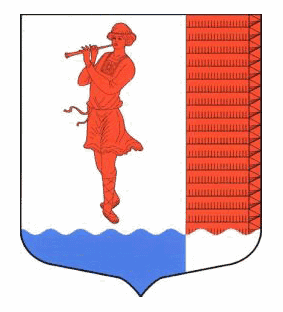 Ленинградская областьЛужский муниципальный районСовет депутатов Володарского сельского поселенияРЕШЕНИЕОт   02.11.2021  №   97«О внесении изменений и дополнений в Решение № 68 от 09.02.2021 года «Об утверждении положения О порядке создания и содержания мест погребения и деятельности кладбищ на территории МОВолодарское сельское поселение»В соответствии с Федеральным законом от 06.10.2003 N 131-ФЗ "Об общих принципах организации местного самоуправления в Российской Федерации",   Совет депутатов Володарского сельского поселения решил:  1. Внести изменения и дополнения в Решение № 68 от 09.02.2021 года «Об  утверждении положения о порядке создания и содержания мест погребения и деятельности кладбищ на территории Володарского сельского поселения Лужского муниципального района Ленинградской области» (далее – Решение):               1.1. Подпункт 2 пункта 1.3. «определение стоимости услуг, предоставляемых согласно гарантированному перечню услуг по погребению» исключить     2. Настоящее Решение подлежит официальному опубликованию на сайте МО «Володарское сельское поселение».     3. Настоящее Решение вступает в силу со дня официального опубликования.Глава  Володарского сельского поселения,исполняющий  полномочия председателя
совета депутатов                                                                                             В.Б. Андреев